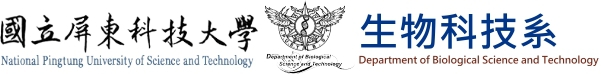 ＿＿＿＿學年度＿＿＿學期(實習機構名稱)校外實習成果報告書班　　級：學　　生：學　　號：實習類別：□暑期實習　□學期實習日　　期：實習機構資料表校外實習計畫表備註：教育部規定學生實習計畫應經實習學生及實習機構檢視後簽署同意，依本校學生校外實習辦法規定，本實習計畫表為本校校外實習合約之附件，請於實習合約校內用印程序中一併檢附。實習成果展示實習後實務技能習得情形、專業能力提升情形、實習成果作品等學生實習分享與回饋專業技能的提升或實踐學校所學相關之專業上應用建立正確的工作態度人際關係的技巧抗壓性與應變能力職場環境的體驗未來應加強的能力生涯發展啟發所學專業智能與實習單位所學不同之處之利弊比較實習心得實習成效檢核□微生物分離純化：能夠操作或培養哪些微生物?□動物細胞或組織培養：能夠操作或培養哪些動物細胞或組織？□植物細胞或組織培養：能夠操作或培養哪些植物細胞或組織？□動物實驗：能夠飼養那些實驗動物?操作哪一些或哪一類動物實驗？□分子檢測：能夠進行哪一些或哪一類分子檢測相關技術？□儀器分析：能夠操作哪一些分析儀器?或進行哪一些/類分析工作？□胚胎技術：是否能夠操作胚胎相關技術？□天然物技術：能夠分離天然物？分析/檢驗天然物?進行天然物萃取工作? 或分析天然物的功能/活性□生物多樣性技術與分析：能夠操作哪一些生物多樣性相關技術？□基因操作：能夠進行哪一些基因或核酸相關技術？ □其   他：實習照片(5張以上)照片及說明公司名稱負責人統一編號聯絡人職稱聯絡電話(  ) 傳真公司地址□□□□□□□□□E-mail公司簡介年營業額員工人數休假/補休方式其他說明第一部分：基本資料第一部分：基本資料第一部分：基本資料第一部分：基本資料第一部分：基本資料第一部分：基本資料第一部分：基本資料實習學生實習學生學號姓名實習學生實習學生系別班級學校輔導老師實習學生實習學生實習期間自　　年　　月　　日　至　　年　　月　　日自　　年　　月　　日　至　　年　　月　　日自　　年　　月　　日　至　　年　　月　　日自　　年　　月　　日　至　　年　　月　　日實習機構實習機構名稱實習機構實習機構部門實習機構實習機構機構輔導老師第二部分：實習學習內容　第二部分：實習學習內容　第二部分：實習學習內容　第二部分：實習學習內容　第二部分：實習學習內容　第二部分：實習學習內容　第二部分：實習學習內容　實習課程目標實習課程內涵含符合專業及職務所需之學習內容含符合專業及職務所需之學習內容含符合專業及職務所需之學習內容含符合專業及職務所需之學習內容含符合專業及職務所需之學習內容含符合專業及職務所需之學習內容各階段期程規劃期程規劃期程規劃實習主題實習主題實習主題1   年  月  日至   年  月  日   年  月  日至   年  月  日   年  月  日至   年  月  日2   年  月  日至   年  月  日   年  月  日至   年  月  日   年  月  日至   年  月  日3   年  月  日至   年  月  日   年  月  日至   年  月  日   年  月  日至   年  月  日4   年  月  日至   年  月  日   年  月  日至   年  月  日   年  月  日至   年  月  日5   年  月  日至   年  月  日   年  月  日至   年  月  日   年  月  日至   年  月  日實習機構參與實習課程說明說明實習機構提供實習課程指導與資源、主要的實習活動及實習方式，例如:職前講習…說明實習機構提供實習課程指導與資源、主要的實習活動及實習方式，例如:職前講習…說明實習機構提供實習課程指導與資源、主要的實習活動及實習方式，例如:職前講習…說明實習機構提供實習課程指導與資源、主要的實習活動及實習方式，例如:職前講習…說明實習機構提供實習課程指導與資源、主要的實習活動及實習方式，例如:職前講習…說明實習機構提供實習課程指導與資源、主要的實習活動及實習方式，例如:職前講習…業界專家輔導實習課程規劃說明主要的輔導內容及輔導方式，例如：1、工作觀摩：2、專業訓練：說明主要的輔導內容及輔導方式，例如：1、工作觀摩：2、專業訓練：說明主要的輔導內容及輔導方式，例如：1、工作觀摩：2、專業訓練：說明主要的輔導內容及輔導方式，例如：1、工作觀摩：2、專業訓練：說明主要的輔導內容及輔導方式，例如：1、工作觀摩：2、專業訓練：說明主要的輔導內容及輔導方式，例如：1、工作觀摩：2、專業訓練：學校教師輔導實習課程規劃說明學校輔導老師輔導訪視實習課程進行之規劃說明學校輔導老師輔導訪視實習課程進行之規劃說明學校輔導老師輔導訪視實習課程進行之規劃說明學校輔導老師輔導訪視實習課程進行之規劃說明學校輔導老師輔導訪視實習課程進行之規劃說明學校輔導老師輔導訪視實習課程進行之規劃第三部分：實習成效考核與回饋第三部分：實習成效考核與回饋第三部分：實習成效考核與回饋第三部分：實習成效考核與回饋第三部分：實習成效考核與回饋第三部分：實習成效考核與回饋第三部分：實習成效考核與回饋實習成效考核指標或項目請各系依照學生個別的實習規劃，與實習機構共同訂定考核指標或項目：請各系依照學生個別的實習規劃，與實習機構共同訂定考核指標或項目：請各系依照學生個別的實習規劃，與實習機構共同訂定考核指標或項目：請各系依照學生個別的實習規劃，與實習機構共同訂定考核指標或項目：請各系依照學生個別的實習規劃，與實習機構共同訂定考核指標或項目：請各系依照學生個別的實習規劃，與實習機構共同訂定考核指標或項目：實習成效與教學評核方式請各系根據實習課程與規劃訂定請各系根據實習課程與規劃訂定請各系根據實習課程與規劃訂定請各系根據實習課程與規劃訂定請各系根據實習課程與規劃訂定請各系根據實習課程與規劃訂定實習課後回饋規劃